Дидактическая игра ''Цвет и форма''АннотацияЦвет и форма» для детей второй младшей группы.Цель: Расширить представления о цвете и форме предметов, сформировать умение ориентироваться на два признака одновременно. Задачи: упражнять детей в узнавании и назывании геометрических фигур. развивать умение оценивать результат работы, исправлять ошибки, развивать коммуникативные умения, помогать друг другу. приучать объяснять свои действия, используя в речи простые предложения. Игра сделана из фетра.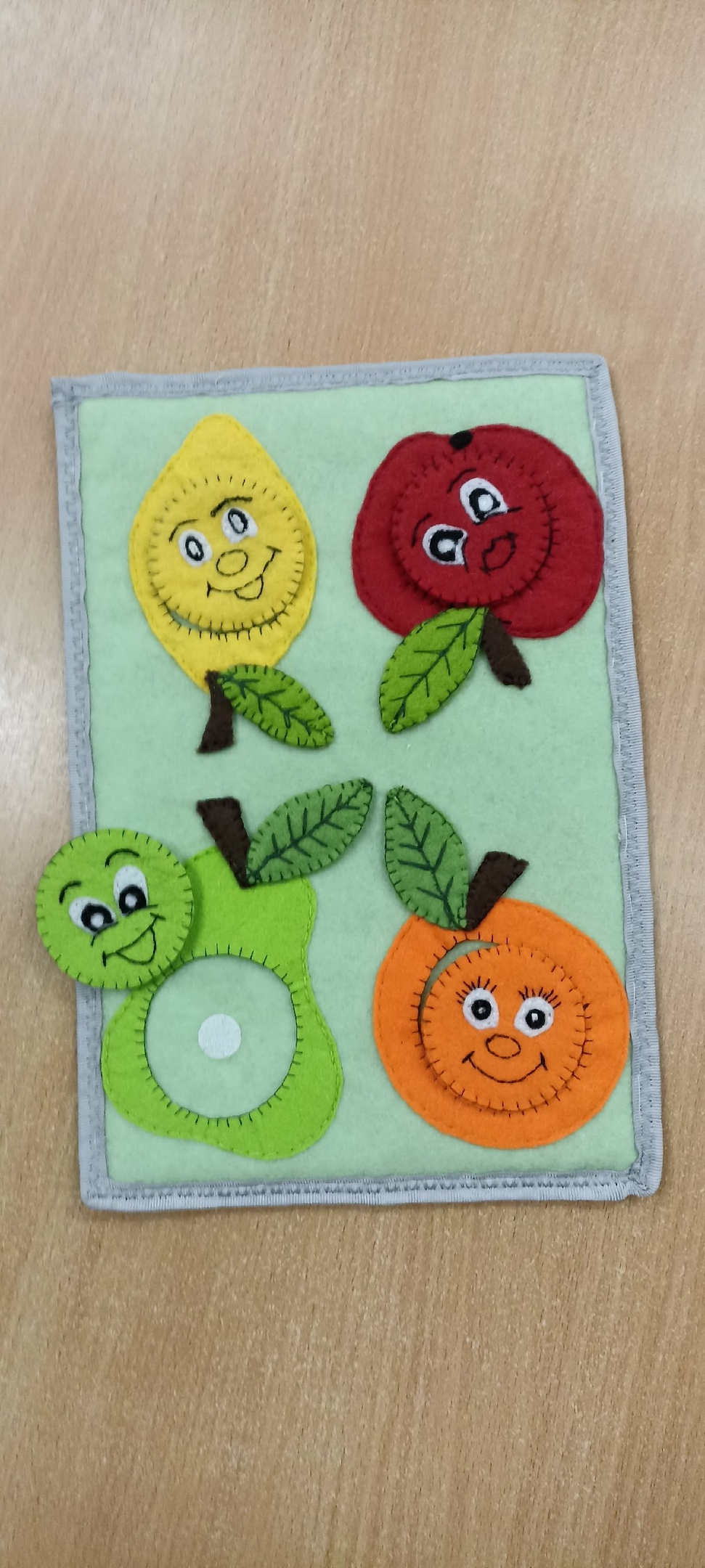 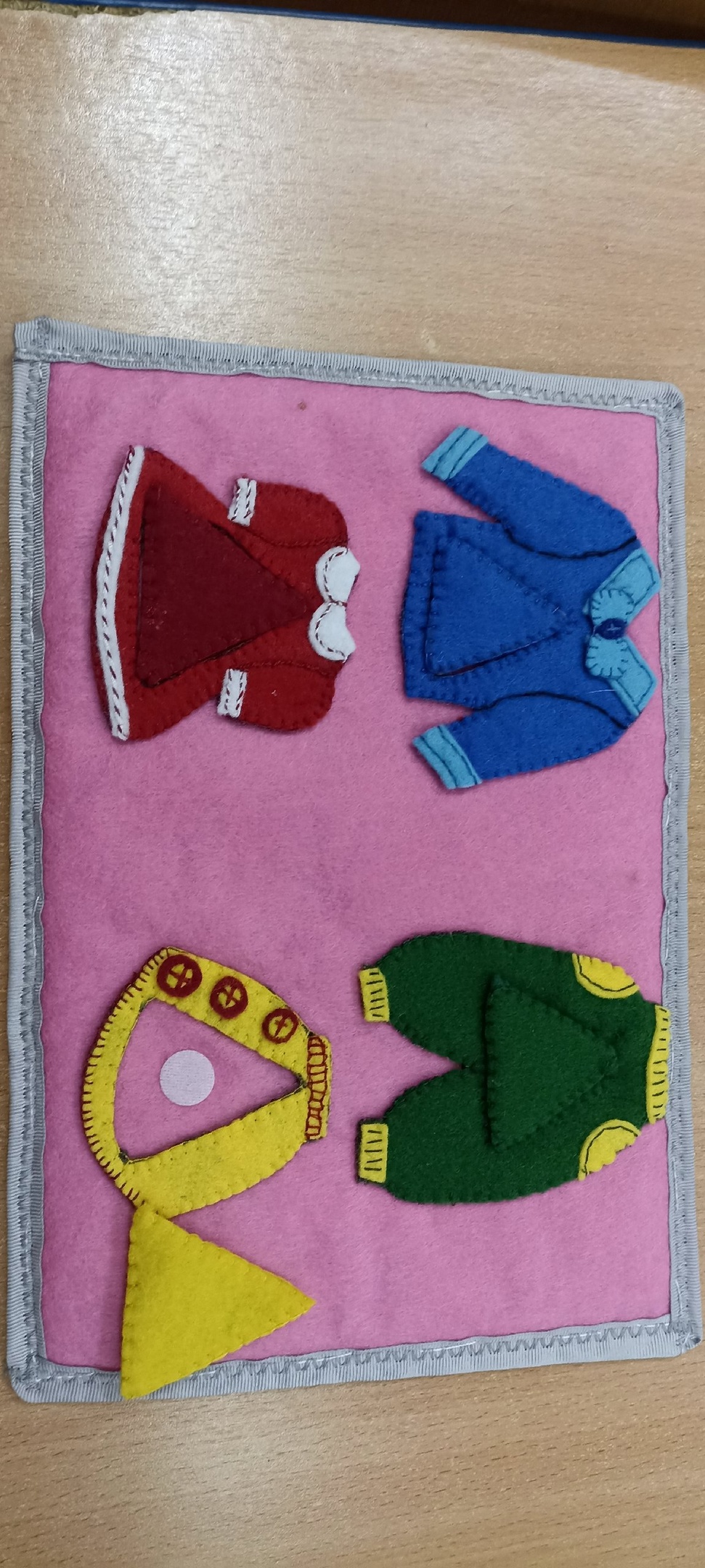 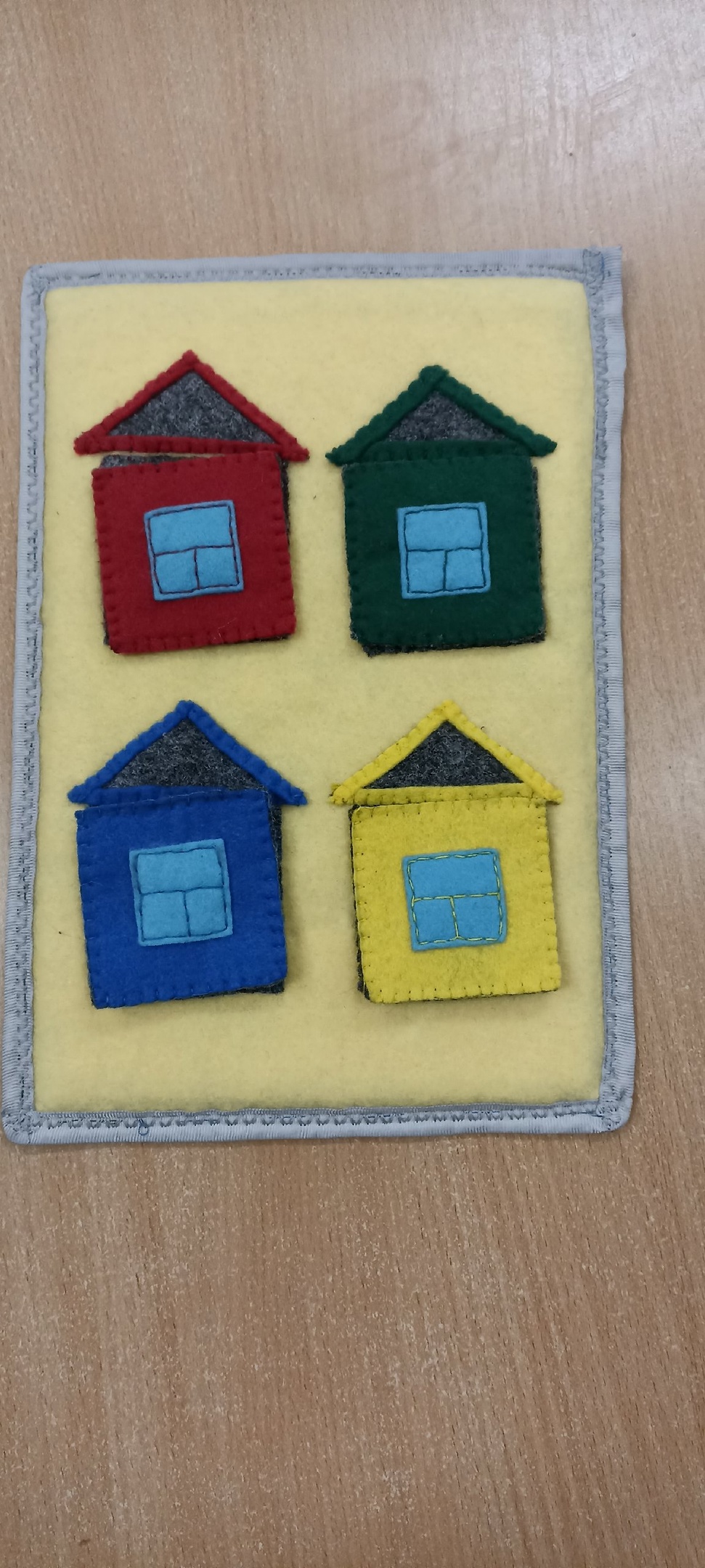 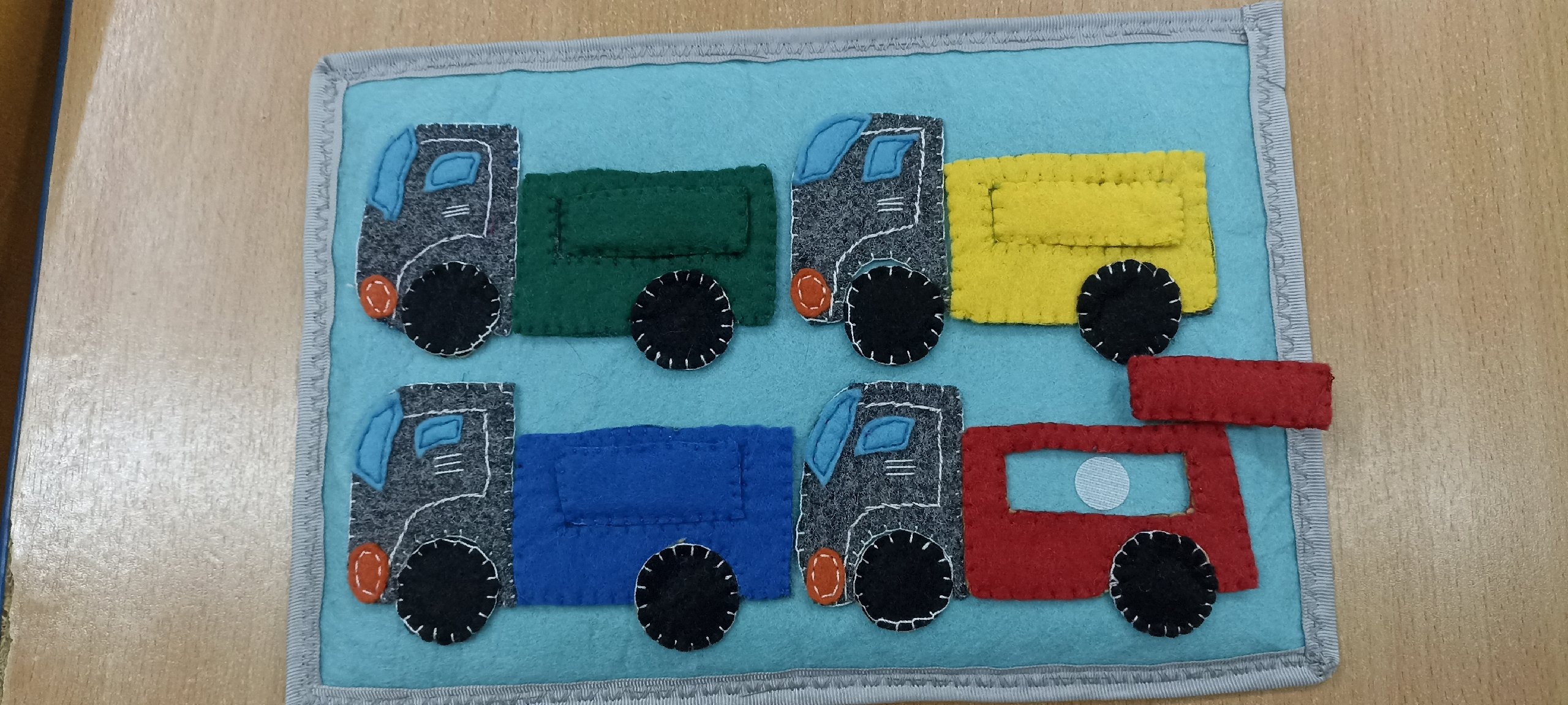 